Maths 18.3Try to do as many of these as you can. Don’t worry if you can’t do all of them.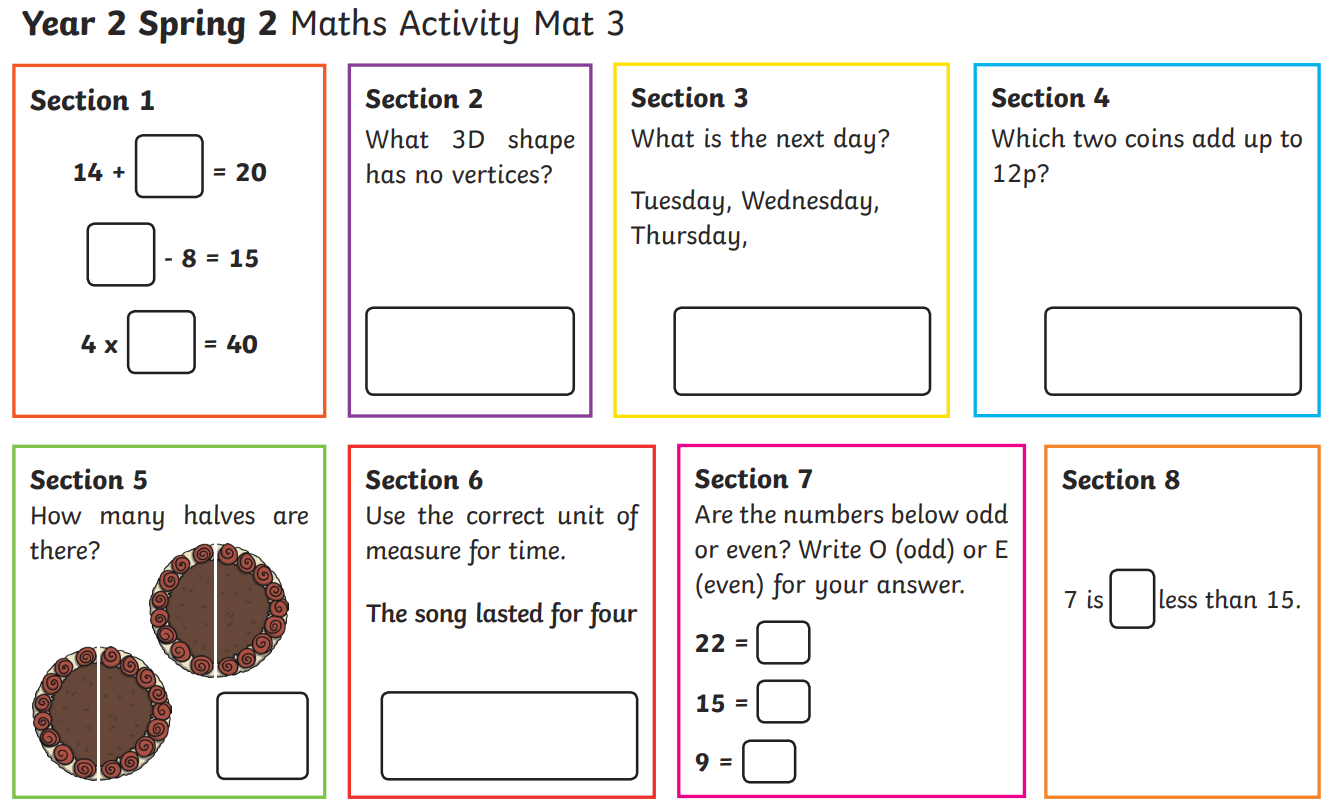 